Lesson 26 Practice ProblemsKiran plans to save $200 per year. Bank A would pay 6% interest, and Bank B would pay 4% interest (both compounded annually). How many years will it take to save $10,000 if he uses Bank A? Bank B?Find the sum of the first 20 terms of each sequence:Diego wonders how much money he could save over 25 years if he puts $150 a year into an account with 4% interest per year compounded annually. He calculates the following, but thinks he must have something wrong, since he ended up with a very small amount of money:What did Diego forget in his calculation? How much should his total amount be? Explain or show your reasoning.Which one of these equations is equivalent to  for ?(From Unit 2, Lesson 23.)Is  an identity? Explain or show your reasoning.(From Unit 2, Lesson 24.)Is  an identity? Explain or show your reasoning.(From Unit 2, Lesson 24.)The formula for the sum  of the first  terms in a geometric sequence is given by , where  is the initial value and  is the common ratio.A medicine is prescribed for a patient to take 700 mg every 12 hours for 5 days. After 12 hours, 4% of the medicine is still in the body. How much of the medicine is in the body after the last dose?(From Unit 2, Lesson 25.)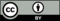 © CC BY 2019 by Illustrative Mathematics®